  Об утверждении Порядка списания объектов незавершенного строительства и затрат по объектам незавершенного строительства и Положения о комиссии по списанию объектов незавершенного строительства и затрат по объектам незавершенного строительстваВ целях упорядочения процедуры проведения и документального оформления списания объектов незавершенного строительства и затрат по объектам незавершенного строительства, финансирование которых осуществлялось за счет средств бюджета Слободо-Туринского муниципального района, снижения объемов незавершенного строительства,ПОСТАНОВЛЯЕТ:1. Утвердить:1) Порядок списания объектов незавершенного строительства и затрат по объектам незавершенного строительства (приложение 1).2) Положение о комиссии по списанию объектов незавершенного строительства затрат по объектам незавершенного строительства    (приложение 2).       2. Создать и утвердить состав комиссии по списанию затрат по объектам незавершенного строительства (Приложение 3).3. Комитету по управлению имуществом Администрации Слободо-Туринского муниципального района (Белоногову И.В.), ведущему специалисту по ведению информационной системы обеспечения градостроительной деятельности и территориальному планированию Администрации Слободо-Туринского муниципального района (Климанская О.Н.),  совместно с отделом учета и отчетности Администрации Слободо-Туринского муниципального района (Зырянова Л.А.) обеспечить проведение инвентаризации объектов незавершенного строительства по закрепленным за ними направлениям деятельности и подготовку обращений в комиссию по списанию объектов незавершенного строительства затрат по объектам незавершенного строительства.5. Контроль за исполнением настоящего постановления возложить на  заместителя Главы Администрации Слободо-Туринского муниципального района Казакова В.И.6. Настоящее постановление вступает в силу со дня подписания и подлежит размещению на официальном сайте Администрации Слободо-Туринского муниципального района в информационно-телекоммуникационной сети «Интернет» http://slturmr.ru/.ГлаваСлободо-Туринского муниципального района                                    В.А. БедулевПОРЯДОК СПИСАНИЯ ОБЪЕКТОВ НЕЗАВЕРШЕННОГО СТРОИТЕЛЬСТВА И ЗАТРАТ ПО ОБЪЕКТАМ НЕЗАВЕРШЕННОГО СТРОИТЕЛЬСТВА1. Общие положения1. Настоящий Порядок определяет основания и процедуру списания объектов незавершенного строительства и затрат по объектам незавершенного строительства, не закрепленным на праве хозяйственного ведения или оперативного управления, финансирование которых осуществлялось за счет средств бюджета Слободо-Туринского муниципального района (далее – списание).2. В рамках настоящего Порядка используются следующие термины:а) объекты незавершенного строительства - объекты капитального строительства (здания, строения, сооружения, строительство которых не завершено, за исключением некапитальных строений, сооружений и неотделимых улучшений земельного участка);б) затраты по объектам незавершенного строительства - расходы на выполнение предпроектных, проектных, проектно-изыскательских, инженерно-изыскательских работ, прочих работ и затрат, входящих в сметы на строительство объектов, которые учитываются на балансе Администрации Слободо-Туринского муниципального района.3. Решение о списании принимается в отношении объектов, отвечающих одному из следующих требований:а) объект не является предметом действующих муниципальных контрактов (договоров) строительного подряда и отсутствует экономическая целесообразность продолжения его дальнейшего строительства;б) строительство объекта прекращено более 5 лет назад;в) предпроектная, проектная, проектно-изыскательская документация объекта не соответствует установленным требованиям в связи с изменениями нормативноправовой базы, регулирующей требования к проектной (предпроектной) документации;г) возведенные строительные конструкции и элементы конструкции в результате длительного перерыва в строительстве частично или полностью разрушены и непригодны для дальнейшего использования.4. Для рассмотрения целесообразности списания создается Комиссия по списанию объектов незавершенного строительства и затрат по объектам незавершенного строительства (далее – Комиссия по списанию), деятельность которой регламентируется Положением о Комиссии.5. Решение о списании объекта незавершенного строительства и затрат по нему принимается Администрацией Слободо-Туринского муниципального района в форме распоряжения на основании протокола заседания Комиссии по списанию.2. Инвентаризация объектов незавершенного строительства и затрат по объектам незавершенного строительства1. Инвентаризация проводится в целях обеспечения достоверного анализа состояния объектов и затрат по объектам незавершенного строительства, предлагаемых к списанию.2. Инвентаризация проводится в порядке, установленном в рамках формирования учетной политики Администрации Слободо-Туринского муниципального района с учетом положений приказа Минфина России от 13.06.1995 № 49 «Об утверждении Методических указаний по инвентаризации имущества и финансовых обязательств» (в части норм действующего законодательства), применения первичных учетных документов», утвержденных приказом Минфина России от 30.03.2015 № 52н «Об утверждении форм первичных учетных документов и регистров бухгалтерского учета, применяемых органами государственной власти (государственными органами), органами местного самоуправления, органами управления государственными внебюджетными фондами, государственными (муниципальными) учреждениями, и Методических указаний по их применению», а также норм настоящего Порядка.3. Инициатором проведения инвентаризации является заинтересованное структурное подразделение (функциональный орган) Администрации Слободо-Туринского муниципального района.4. Для проведения инвентаризации объектов незавершенного строительства и затрат на основании распоряжения Администрации Слободо-Туринского муниципального района создается комиссия по инвентаризации объектов и затрат по объектам незавершенного строительства (далее – Комиссия по инвентаризации). В Комиссию по инвентаризации возможно включение технических специалистов, лиц, ответственных за организацию и ведение строительства, а также лиц, обладающих специальными знаниями в области строительства. В случае отсутствия работников, обладающих специальными знаниями, для участия в работе Комиссии по инвентаризации по решению председателя комиссии могут приглашаться эксперты. Эксперты включаются в состав Комиссии на добровольной основе.5. К полномочиям и обязанностям Комиссии по инвентаризации относятся: - осмотр объекта с фотофиксацией результатов осмотра, проверка и изучение проектно-сметной документации; - установление непригодности элементов, конструкций, оборудования, проектносметной документации к дальнейшему использованию; - установление причин непригодности элементов, конструкций, оборудования, проектно-сметной документации к дальнейшему использованию; - составление по результатам работы комиссии акта инвентаризации объекта незавершенного строительства; - подготовка документов, необходимых для оформления ходатайства о списании объекта незавершенного строительства и затрат по объекту незавершенного строительства.6. В функции отдела учета и отчетности при проведении инвентаризации в соответствии с приказом Министерства труда Российской Федерации от 21.02.2019 №103н «Об утверждении профессионального стандарта «Бухгалтер» входит обеспечение данными для проведения инвентаризации активов и обязательств, а также сопоставление результатов инвентаризации с данными регистров бухгалтерского учета и составление сличительных ведомостей.7. При инвентаризации производится осмотр объектов, в описи заносятся полное наименование объекта, назначение, основные технические характеристики, объем выполненных работ, наличие документов на земельные участки, водоемы и другие объекты природных ресурсов.8. При выявлении объектов, по которым отсутствуют или указаны неправильные данные, характеризующие их, в опись включаются правильные сведения и технические показатели по этим объектам.9. Если установлено, что капитальные вложения в объекты незавершенного строительства не отражены в бухгалтерском учете, то определяется сумма увеличения или снижения балансовой стоимости объекта.10. По объектам недвижимого имущества, по которым строительство было приостановлено (без консервации объектов), разрушенные и не подлежащие восстановлению объекты, Комиссия по инвентаризации указывает причины, по которым объекты пришли в негодность.11. Результаты проведенной инвентаризации оформляются актом, который включает в себя инвентаризационную опись и пояснительную записку к ней с приложением копий подтверждающих документов и фотоматериалов.3. Порядок формирования и рассмотрения документов по списанию объектов и затрат1. После проведения инвентаризации заинтересованный структурное подразделение (функциональный орган) Администрации Слободо-Туринского муниципального района направляет в Комиссию по списанию ходатайство, согласованное с заместителем главы администрации, курирующим этот орган, с обоснованным предложением о необходимости списания объекта и (или) затрат по объекту незавершенного строительства по форме согласно приложению 1 к настоящему Порядку.2. К ходатайству прилагаются следующие документы и информация:а) акт инвентаризации объекта;б) копия разрешения на строительство, копия акта о приостановлении строительства объекта по форме № КС-17 (при наличии);в) акт о приостановлении проектно-изыскательских работ по неосуществленному строительству по форме (при наличии);г) информация о наличии предпроектной, проектно-изыскательской проектносметной документации; о наличии заключения государственной экспертизы на проектную документацию с указанием года ее получения;д) копия акта Комиссии по инвентаризации о соответствии (несоответствии) проектно-сметной и предпроектной документации по объекту, строительство которого не начато, действующему законодательству, в том числе строительным нормам и правилам, иным нормативным документам;е) копии актов о приемке выполненных работ по форме № КС-2 и справки о стоимости выполненных работ и затрат по форме № КС-3 (при наличии);ж) копии актов об аварии, утрате или повреждении (разрушении) в результате стихийных бедствий, пожаров, выданных уполномоченными органами (при наличии);з) копии документов о предоставлении земельного участка для строительства (при наличии);и) информацию о том, что объект незавершенного строительства не является предметом действующих договоров подряда и отсутствует экономическая целесообразность его дальнейшего строительства;к) фотографии объекта незавершенного строительства (при наличии);л) технико-экономические характеристики объекта незавершенного строительства;м) копия документа, подтверждающего идентификацию объекта незавершенного строительства (в случае изменения его наименования);н) справка о техническом состоянии объекта незавершенного строительства (в случае начала его строительства);о) справка о заключенных муниципальных контрактах (договорах) в отношении объекта незавершенного строительства;п) справка о сумме принятых на учет затрат по объекту незавершенного строительства;р) обоснование причин возможности списания объекта незавершенного строительства и затрат по нему и невозможности его дальнейшего использования, консервации, предложения о необходимости сноса (демонтажа) объекта или предложения по его дальнейшему возможному использованию.3. Комиссия по списанию рассматривает ходатайство на своем заседании в порядке и сроки, установленные Положением о комиссии по списанию, и принимает решение о возможности списания заявленного объекта и (или) затрат либо об отказе в этом с указанием причин.4. В случае принятия Комиссией по списанию положительного решения о возможности списания объекта незавершенного строительства и (или) затрат по нему на основании протокола заседания Комиссии по списанию отраслевой функциональный орган в течение не более пяти рабочих дней осуществляет подготовку проекта распоряжения администрации Калининского района о списании объекта незавершенного строительства и (или) затрат по объекту незавершенного строительства, в котором должна содержаться следующая информация: - основание для списания; - основные сведения об объекте незавершенного строительства; - сумма затрат, подлежащая списанию.5. На основании распоряжения Администрации Слободо-Туринского муниципального района отделом учета и отчетности производится списание затрат в соответствии с требованиями, установленными нормативными правовыми актами о бухгалтерском (бюджетном) учете.Приложениек Порядку списания объектов незавершенного строительства и затрат по объектам незавершенного строительстваПредседателю комиссии по списанию объектов и затрат по объектам незавершенного строительства ХОДАТАЙСТВО о списании объекта незавершенного строительства / затрат по объекту незавершенного строительстваВ соответствии с постановлением Администрации Слободо-Туринского муниципального района от _______ № __ « _______________» прошу рассмотреть вопрос о списании объекта незавершенного строительства «_______________________» и (или) затрат по нему в сумме _____________ . Основные сведения об объекте незавершенного строительства (в том числе, дата начала и прекращения строительства): ____________________________________ __________________________________________________________ Статус объекта: _________________________________________________ (указывается текущее состояние объекта, строительство начато, что построено, строительство приостановлено, коротко об основных итогах инвентаризации)Документ-основание для выделения средств из районного бюджета: ____ ____________________________________________________________________Сумма фактически произведенных расходов из районного бюджета по объекту: __________________________________________________________. Причины приостановления (прекращения) строительства: _________ _______________________________________________________Обоснование возможности/невозможности его дальнейшего использования либо завершения строительства: ___________________________ _________ (в случае невозможного использования коротко указать причины, в случае возможности указать возможные варианты использования объекта или консервации)Приложение: 1. 2. 3. ……………….Руководитель отраслевого (функционального) органа ___________ Ф.И.О.Согласовано: Заместитель главы администрации ______________ Ф.И.О.ПОЛОЖЕНИЕ О КОМИССИИ ПО СПИСАНИЮ ОБЪЕКТОВ НЕЗАВЕРШЕННОГО СТРОИТЕЛЬСТВА И ЗАТРАТ ПО ОБЪЕКТАМ НЕЗАВЕРШЕННОГО СТРОИТЕЛЬСТВА1. Общие положения1. Комиссия по списанию объектов незавершенного строительства и затрат по объектам незавершенного строительства (далее – Комиссия) является постоянно действующим коллегиальным органом при Администрации Слободо-Туринского муниципального района.2. Комиссия создается в целях принятия решений о списания объектов незавершенного строительства и (или) затрат по объектам незавершенного строительства, а также сокращения объемов незавершенного строительства.3. Комиссия в своей деятельности руководствуется нормативными правовыми актами Российской Федерации, Свердловской области, Порядком списания объектов незавершенного строительства и затрат по объектам незавершенного строительства, утвержденным постановлением Администрации Слободо-Туринского муниципального района.  (далее - Порядок списания), и настоящим Положением.2. Организация деятельности Комиссии1. Комиссия образуется в составе председателя, заместителя председателя, секретаря и членов Комиссии. Персональный состав Комиссии утверждается в соответствии с приложением 3 к постановлению.2. Основной формой деятельности Комиссии являются заседания, которые проводятся по мере необходимости, на которые приглашаются представители заинтересованных отраслевых (функциональных) органов Администрации Слободо-Туринского муниципального района.3. Заседания комиссии проводятся под руководством председателя, а в его отсутствие - заместителя председателя. Заседание комиссии считается правомочным, если на нем присутствует не менее половины ее членов.4. На заседаниях Комиссии рассматриваются ходатайства отраслевых (функциональных) органов Администрации Слободо-Туринского муниципального района. о необходимости списания объектов незавершенного строительства и (или) затрат по объектам незавершенного строительства. Дата проведения заседания Комиссии должна быть назначена не позднее десяти дней с даты поступления ходатайства.5. Председатель Комиссии:- организует ее работу и председательствует на заседаниях;- формирует повестку заседания Комиссии, определяет состав экспертов и иных лиц, приглашаемых на заседание;- взаимодействует с руководителями отраслевых (функциональных) органов администрации Калининского района по вопросам реализации решений Комиссии;- подписывает протоколы заседаний Комиссии.6. Секретарь комиссии:- содействует председателю Комиссии в организации текущей деятельности Комиссии;- информирует членов Комиссии о времени, месте и повестке дня ее заседания, направляет им материалы по вопросам, включенным в повестку дня заседания;- ведет делопроизводство Комиссии.7. Члены Комиссии имеют право:- вносить предложения по повестке дня его заседания;- заранее знакомиться с документами и материалами по вопросам, вынесенным на обсуждение Комиссии;- предлагать кандидатуры экспертов и иных лиц для участия в заседаниях Комиссии;- вносить предложения по дальнейшему использованию, консервации или сносу объектов незавершенного строительства.8. Члены Комиссии обязаны принимать участие в заседаниях лично, не передавая свои полномочия другим лицам.9. Комиссия рассматривает поступившие ходатайства на предмет их соответствия Порядку списания принимает решение о целесообразности (нецелесообразности) списания объектов незавершенного строительства и (или) затрат по объектам незавершенного строительства.10. Основанием для принятия решения Комиссии о списании объекта незавершенного строительства и (или) произведенных по нему затрат является наличие хотя бы одного из следующих условий:а) уничтожение объекта незавершенного строительства в результате пожара, аварии, стихийного бедствия, что документально подтверждено соответствующими уполномоченными органами;б) объект незавершенного строительства не является предметом действующих договоров строительного подряда;в) проектно-сметная и предпроектная документация по объекту незавершенного строительства, строительство которого не начато, является морально устаревшей, не соответствующей нормативным требованиям и техническим условиям в соответствии с действующим законодательством, при условии истечения не менее пяти лет с даты ее разработки.г) строительство объекта незавершенного строительства прекращено более пяти лет назад и продолжение его строительства является экономически нецелесообразным в связи с изменившимися нормативными требованиями и техническими условиями в соответствии с действующим законодательством;д) возведенные строительные конструкции и элементы конструкций в результате длительного перерыва в строительстве частично или полностью разрушены и непригодны для дальнейшего использования;е) ликвидация объекта незавершенного строительства в установленном законом порядке;ж) полный моральный или физический износ объекта, невозможность или экономическая нецелесообразность продолжения его строительства.11. Основаниями для принятия решения Комиссии об отказе в списании затрат являются:- отсутствие или недостоверность представленных документов и информации, предусмотренных Порядком списания затрат по объектам незавершенного строительства;- возможность восстановления и дальнейшего использования объекта незавершенного строительства.12. Решение Комиссии принимается открытым голосованием и считается принятым, если за него проголосовало не менее половины присутствующих членов Комиссии. При равном количестве голосов членов Комиссии мнение председателя является решающим.13. Решения Комиссии принимаются в форме протокола заседания, который в течение пяти рабочих дней с даты проведения заседания Комиссии оформляется и подписывается председателем, членами и секретарем Комиссии. В течение не более двух рабочих дней с момента подписания протокола заседания секретарь Комиссии направляет копию протокола руководителю отраслевого (функционального) органа Администрации Слободо-Туринского муниципального района, ходатайство которого рассматривалось на заседании Комиссии.СОСТАВ КОМИССИИПО СПИСАНИЮ ЗАТРАТ ПО ОБЪЕКТАМНЕЗАВЕРШЕННОГО СТРОИТЕЛЬСТВА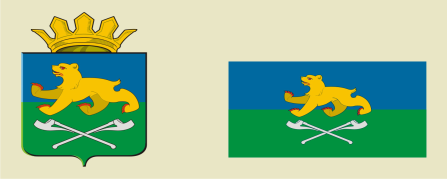 АДМИНИСТРАЦИЯ СЛОБОДО-ТУРИНСКОГОМУНИЦИПАЛЬНОГО РАЙОНАПОСТАНОВЛЕНИЕАДМИНИСТРАЦИЯ СЛОБОДО-ТУРИНСКОГОМУНИЦИПАЛЬНОГО РАЙОНАПОСТАНОВЛЕНИЕот 21.01.2022  № 20с. Туринская Слободас. Туринская СлободаБедулев В.А.-Глава Слободо-Туринского муниципального района, председатель комиссии;Климанская О.Н.-ведущий специалист по ведению информационной системы обеспечения градостроительной деятельности и территориальному планированию администрации Слободо-Туринского муниципального района; секретарь комиссии;Члены комиссииЧлены комиссииЧлены комиссииБелоногов И.В.-председатель комитета по управлением имуществом Администрации Слободо-Туринского муниципального района;Зырянова Л.А.-Заведующая отделом учета и отчетности Администрации Слободо-Туринского муниципального района;Лыскина О.М.-начальник финансового управления Администрации Слободо-Туринского муниципального района;Яшина С.А.-заведующая отделом экономики Администрации Слободо-Туринского муниципального района.